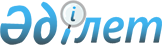 Об определении перечня должностей специалистов в области здравоохранения, социального обеспечения, образования, культуры, спорта и ветеринарии, являющихся гражданскими служащими и работающих в сельской местности
					
			Утративший силу
			
			
		
					Постановление акимата Хромтауского района Актюбинской области от 23 июня 2014 года № 181. Зарегистрировано Департаментом юстиции Актюбинской области 17 июля 2014 года № 3969. Утратило силу постановлением акимата Хромтауского района Актюбинской области от 17 февраля 2016 года № 49      Сноска. Утратило силу постановлением акимата Хромтауского района Актюбинской области от 17.02.2016 № 49.

      В соответствии со статьей 31 Закона Республики Казахстан от 23 января 2001 года "О местном государственном управлении и самоуправлении в Республике Казахстан", статьями 18 и 238 Трудового Кодекса Республики Казахстан от 15 мая 2007 года акимат Хромтауского района ПОСТАНОВЛЯЕТ:

      1. Определить перечень должностей специалистов в области здравоохранения, социального обеспечения, образования, культуры, спорта и ветеринарии, являющихся гражданскими служащими и работающих в сельской местности, согласно приложению.

      2. Контроль за исполнением настоящего постановления возложить на заместителя акима района Н.Аспенова.

      3. Настоящее постановление вводится в действие по истечении десяти календарных дней после дня его первого официального опубликования.

 Перечень должностей специалистов в области здравоохранения, социального обеспечения, образования, культуры, спорта и ветеринарии, являющихся гражданскими служащими и работающих в сельской местности
					© 2012. РГП на ПХВ «Институт законодательства и правовой информации Республики Казахстан» Министерства юстиции Республики Казахстан
				
      Аким Хромтауского района

А. Усмангалиев
Приложение к постановлению
Хромтауского районного акимата
№ 181 от 23 июня 2014 года1

Должности специалистов здравоохранения:

1.

главный врач;

2.

заместители главного врача;

3.

заведующий поликлиникой, отделением, кабинетом, аптекой

4.

врачи всех специальностей

5.

средний медицинский персонал всех специальностей

6.

социальный работник.

2

Должности специалистов социального обеспечения:

1.

руководитель центра занятости

2.

специалист центра занятости

3.

социальный работник.

3

Должности специалистов образования:

1.

учителя всех специальностей организации образования

2.

директор школы

3.

заведующий дошкольной организацией

4.

заведующий интернатом

5.

заместитель директора по учебной работе

6.

заместитель директора по воспитательной работе

7.

заместитель директора по профильному обучению

8.

заведующий мастерской 

9.

преподаватель-организатор по начальной военной подготовке

10.

руководитель лагеря 

11.

старший методист, методист

12.

заведующий библиотекой

13.

библиотекарь

14.

педагог-психолог 

15.

социальный педагог 

16.

педагог организатор 

17.

педагог дополнительного образования

18.

дефектолог 

19.

старший воспитатель, воспитатель

20.

старший мастер, мастер производственной учебы

21.

музыкальный руководитель

22.

инструктор по физической культуре

23.

инструктор по труду

24.

медицинская сестра

25.

диетическая сестра

26.

старший вожатый, вожатый

27.

хореограф 

28.

лаборант

29.

художественный руководитель

30.

художник

31.

заведующий кабинетом

32.

директор организаций дополнительного образования.

4.

Должности специалистов культуры: 

1.

руководитель организации 

2.

художественный руководитель

3.

методист

4.

заведующий отделом

5.

художник

6.

аккомпаниатор

7.

режиссер

8.

руководитель фольклора

9.

культорганизатор

10.

хореограф

11.

библиотекарь

12.

специалист культурно досуговой деятельности

13.

библиограф

14.

редактор

15.

музыкальный руководитель

16.

звукорежиссер

17.

руководитель кружка.

5.

Должности специалистов спорта:

1.

директор

2.

заместитель директора по учебной работе

3.

методист

4.

инструктор по спорту

5.

тренер - преподаватель.

6.

Должности специалистов ветеринарии:

1.

руководитель организаций ветеринарии

2.

ветеринарный врач

3.

заведующий ветеринарным пунктом

4.

ветеринарный фельдшер.

